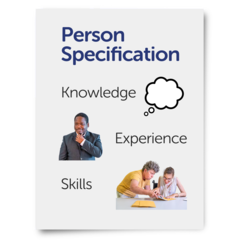 Person with lived experience to work on advocacy projectPerson Specification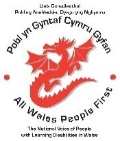 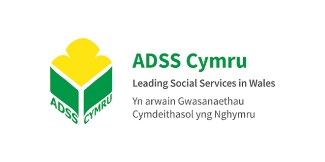  Requirement  Essential Desirable  Education, Training and Qualifications 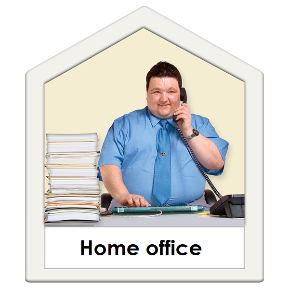 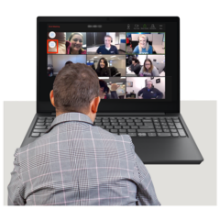  Basic knowledge of IT: Word PowerPoint Emails  Able to host Zoom or other social platforms.   Skills and Knowledge 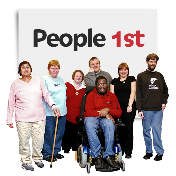 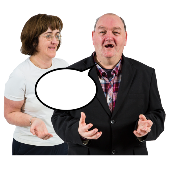 Has been supported by an Independent Advocate.Understanding of self-advocacy. Understands the principles of Easy Read.  Welsh language speaker. Working collaboratively with organisations from voluntary and public sector  Experience 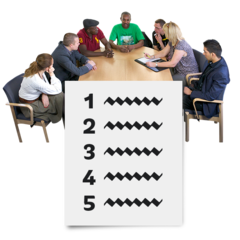 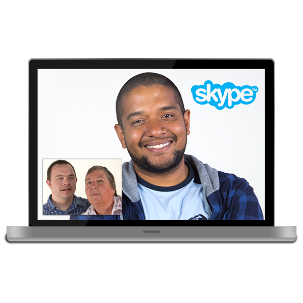 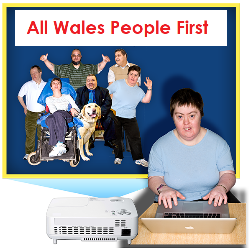 Able to speak to large groups of people. Delivering Power Point presentations. Comfortable speaking on video or Podcast. Has lived experience of learning disability. Experience of working in a member led organisation.  Personal attributes 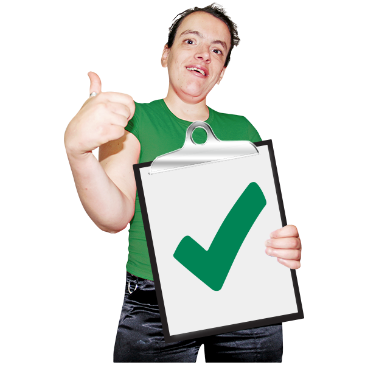 Friendly and approachable and able to work in a collaborative way. Highly motivated, flexible and resourceful. Positive and outgoing personality. A non-judgemental attitude.